MAPA DE CMAPTOOLS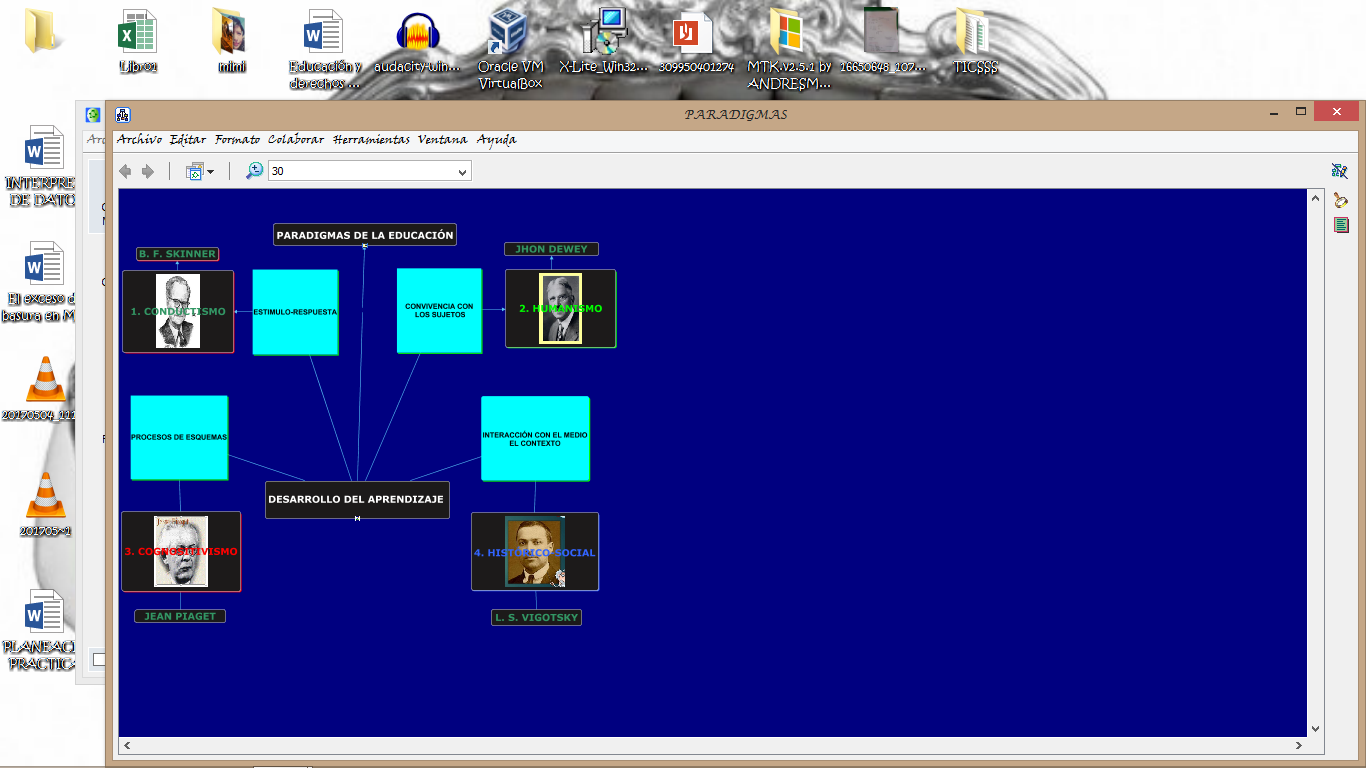 